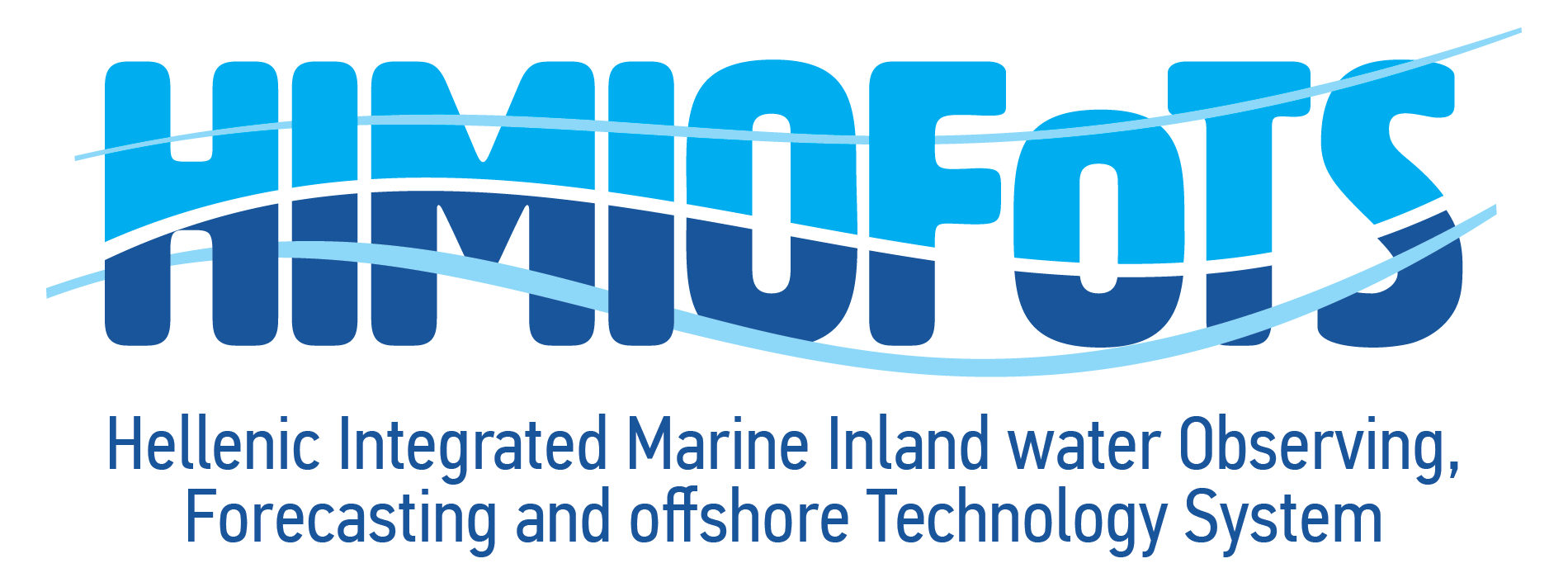 Φόρμα Υποβολής Πρότασης Πρόσβασηςστις Ερευνητικές Υποδομές του Προγράμματος:  Ελληνικό Ολοκληρωμένο Σύστημα Παρακολούθησης, Πρόγνωσης και Τεχνολογίας των Θαλασσών και των Επιφανειακών Υδάτων (Hellenic Integrated Marine-Inland waters Observing Forecasting and offshore Technology System - HIMIOFoTS)Γενικές ΠληροφορίεςΠαρακαλώ συμπληρώστε τη φόρμα υποβολής πρότασης χρησιμοποιώντας γραμματοσειρά Times New Roman 11 και μονό διάκενο.Η αξιολόγηση των προτάσεων θα γίνει βάση των παρακάτω κριτηρίων:Μία πρόταση θα θεωρείται ότι αξιολογήθηκε θετικά εφόσον λάβει βαθμολογία ≥15.Μέρος 1: Πρόταση και Πληροφορίες για την Ομάδα ΧρηστώνΤίτλος Πρότασης και ΑκρωνύμιοΦορές ΥποδοχήςΤρόπος ΠροσβασιμότηταςΔιαθεσιμότητα και Σκοπιμότητα του έργουΠροηγούμενες Υποβολές ΠροτάσεωνΕπιστημονικός Υπεύθυνος Ομάδα Χρηστών (πληροφορίες για κάθε μέλος της Ομάδας Χρηστών)Μέλος #1Μέλος #2Μέλος #3<Προσθέστε σύμφωνα περισσότερα μέλη αν απαιτείται χρησιμοποιώντας την παραπάνω μορφοποίησης>Μέρος 2: Επιστημονικοί και τεχνικοί στόχοι (2 σελίδες)ΠεριγραφήΣύνοψη των στόχων σαςΕνδιαφέρον για την επιστημονική κοινότηταΠρωτοτυπία και καινοτομία του έργουΜέρος 3: Ποιότητα της μεθοδολογίας και Υλοποίησης του έργου (2 σελίδες)ΜεθοδολογίαΕπιλογή Ερευνητικής ΥποδομήςΕναλλακτική Ερευνητική ΥποδομήΕξοπλισμός και Υλικοτεχνική υποδομή απαραίτητη για το έργο σας Απαιτήσεις και ΑιτήματαΚίνδυνοι και περιπτώσεις ανωτέρας βίας Μέρος 4: Επιστημονική αριστεία της Ομάδας Χρηστών (2 σελίδες)Σύντομο βιογραφικό του Υπεύθυνου της Ομάδας χρηστώνΕπιστημονική εμπειρία της Ομάδας Χρηστών στον τομέα εφαρμογής Λίστα πρόσφατων ερευνητικών δημοσιεύσεων/ διακρίσεων της Ομάδας ΧρηστώνΜέρος 6: Συνδέσεις ή δυνατότητες σύνδεσης με τη βιομηχανία (1 σελίδα)Μέρος 7: Αιτήσεις από Ομάδες χρηστών που προέρχονται κράτη μέλη όπου δεν υπάρχουν παρόμοιες υποδομές, καθώς και από ομάδες χρηστών χωρίς προηγούμενη εμπειρία πρόσβασης στις συγκεκριμένες ερευνητικές υποδομές Συμπληρώνοντας την φόρμα υποβολής της πρότασης, η ομάδα χρηστών συμφωνεί με τους όρους και κανόνες που περιγράφονται στον Κανονισμό Πρόσβασης στις Ερευνητικές Υποδομές του Προγράμματος:  Ελληνικό Ολοκληρωμένο Σύστημα Παρακολούθησης, Πρόγνωσης και Τεχνολογίας των Θαλασσών και των Επιφανειακών Υδάτων (Hellenic Integrated Marine-Inland waters Observing Forecasting and offshore Technology System - HIMIOFoTS).Ημερομηνία και Υπογραφή του Επιστημονικού ΥπευθύνουΗμερομηνία και Υπογραφή του Διαχειριστή της Ερευνητικής ΥποδομήςΚριτήρια Αξιολόγησης (& μέγιστο μέγεθος κειμένου)Μέγιστη ΒαθμολογίαΕπιστημονική αριστεία της ερευνητικής ομάδας – 2 σελίδες5Πρωτοτυπία και επιστημονική ποιότητα του προτεινόμενου έργου – 2 σελίδες5Ποιότητα της μεθοδολογίας και χρήση της ερευνητικής υποδομής – 2 σελίδες5Καινοτόμος προσέγγιση / δυναμικό καινοτομίας (σύνδεσμος προς τη βιομηχανία) – 1 σελίδα5Ενδιαφέρον για την επιστημονική κοινότητα / αντίκτυπο -1 σελίδα5Συνολική Μέγιστη Βαθμολογία25<Τα παρακάτω συμπληρώνονται από το Διαχειριστή της Ερευνητικής Υποδομής του Φορέα Υποδοχής><Τα παρακάτω συμπληρώνονται από το Διαχειριστή της Ερευνητικής Υποδομής του Φορέα Υποδοχής>Διαθεσιμότητα□ Ναι	□ ΌχιΣκοπιμότητα□ Ναι	□ ΌχιΟνοματεπώνυμοΓένος□ Άνδρας	□ ΓυναίκαΦορέας<Συμπληρώστε το όνομα του φορέα σας και τη διεύθυνση>Email Τηλέφωνο επικοινωνίαςFaxΟνοματεπώνυμοΓένος□ Άνδρας	□ ΓυναίκαΦορέας<Συμπληρώστε το όνομα του φορέα σας και τη διεύθυνση>Email Τηλέφωνο επικοινωνίαςFaxΟνοματεπώνυμοΓένος□ Άνδρας	□ ΓυναίκαΦορέας<Συμπληρώστε το όνομα του φορέα σας και τη διεύθυνση>Email Τηλέφωνο επικοινωνίαςFaxΟνοματεπώνυμοΓένος□ Άνδρας	□ ΓυναίκαΦορέας<Συμπληρώστε το όνομα του φορέα σας και τη διεύθυνση>Email Τηλέφωνο επικοινωνίαςFax